M E G H Í V Ó„Szemléletformálás iskolák és hulladékgazdálkodó vállalkozások helyi együttműködésével” című projekt PEDAGÓGUS WORKSHOP (Székesfehérvár)rendezvényéreA Hulladékgazdálkodók Országos Szövetsége érdekképviseleti szervezet, amely mintegy 50 tagvállalatával a hazai hulladékhasznosító ipar jelentős hányadát reprezentálja. Szövetségünk támogatást nyert az Országos Környezetvédelmi és Természetvédelmi Főfelügyelőség Nemzeti Hulladékgazdálkodási Igazgatóság pályázatán. Ennek köszönhetően 5 megye 8 településére terjeszthetjük ki a környezetvédelmet elősegítő kommunikációs programunkat, amely mögé állt a Herman Ottó Intézet szakképzési igazgatósága is.Általános- és középiskolai tanárok (elsősorban környezetvédelmet vagy ahhoz kapcsolódó témát oktató illetve a környezeti nevelésben aktív pedagógusok) részére térítésmentes részvételi lehetőséggel workshopot tartunk Budapesten, Debrecenben és Székesfehérváron, tanulócsoportok részére pedig látogatásokat szervezünk hulladékfeldolgozó telepekre, hogy a tanulók minél jobban megértsék a szelektív hulladékgyűjtés fontosságát.A workshopokon résztvevő pedagógusoknak prezentációs segédletet, a tanulóknak információs brosúrát és szerény szóró-ajándékot adunk át. A helyszínre jutást a pedagógusoknak – amennyiben nem székesfehérvári intézményből érkeznek - utazási költségtérítéssel segítjük.A projektet záró szakmai workshopon a kiemelkedő aktivitású iskolák részére emléklapot adunk át.A pedagógus workshop célja: a pedagógusok szakmai tájékoztatása a szelektív hulladékgyűjtésről és hulladékgazdálkodásról,szerkeszthető, 120 diakockából álló prezentációs segédlet átadása a résztvevőknek,jó pedagógiai gyakorlatok bemutatása,tapasztalatcsere, konzultáció,diákcsoportok telephely látogatásának előkészítése.Időpont: 2016. február 24. (szerda), 14.30 – 17.00 óra között (regisztráció, útiköltség admin. 14.00 órától).Helyszín: Székesfehérvári Szakképzési Centrum Bugát Pál Középiskolája, 8000 Székesfehérvár, Gyümölcs utca 15.Előadók: Kump Edina környezetkutató (Öko-Pack Kft.),	  Fürchtné Mayer Mária környezetvédelmi ökológus és szakértő, tanár.Jelentkezés: a jelentkezési lap visszaküldésével az oktatas@hosz.org e-mail címre, a részvétel díjmentes.Jelentkezési határidő: 2016. február 12.További tájékoztatás: Major Ágnes képzési vezető, 06 30 900 7323Várjuk szíves érdeklődésüket!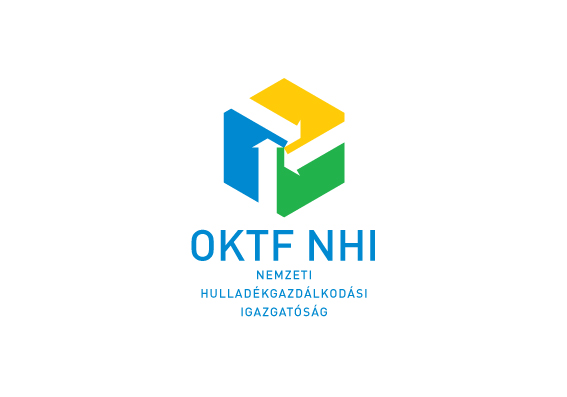 Budapest, 2016. február 3.Dr. Borosnyay Zoltán  ügyvezető igazgatówww.szelektalok.huJ E L E N T K E Z É S I   L A P„Szemléletformálás iskolák és hulladékgazdálkodó vállalkozások helyi együttműködésével” című projektPEDAGÓGUS WORKSHOP (Székesfehérvár)rendezvényéreJELENTKEZÉSI HATÁRIDŐ: 2016. FEBRUÁR 12.!Iskola neve, címe: ……………………………………………………………………………………………………………..…………………………………….Jelentkező pedagógusok neve: 	……………………………………….…………………………………………………………………………….………………………………………………………….……………………………………………….………………………………………………………………………….Utazási költségtérítést  nem kér(nek), 	 kér ………. fő, az utazási költség várható összege: ………………………. Ft.Az utazási költségtérítést a nem székesfehérvári intézményből érkezőknek a jelentkezés sorrendjének és a rendelkezésünkre álló keretösszegnek a figyelembevételével, átutalással fizetjük ki számla ellenében, amelynek címzettje: Hulladékgazdálkodók Országos Szövetsége, 1088 Budapest, Vas utca 12., adószám. 19263669-2-42. A számlát és az utalási nevet, bankot, számlaszámot vagy címet a helyszínen kérjük gépelve leadni.Diákcsoport hulladék-telep látogatását intézményünk felkínált lehetőség esetén szívesen megszervezi március közepéig tartó időszakban:  igen, információt kérek 	 nemEgyéb javaslat, megjegyzés: ……………………………………………………………………………………………………………………………………..Kelt: ……………………………………., 2016. …………………..……………………………………………………………                                                                                                                         aláíráswww.szelektalok.hu